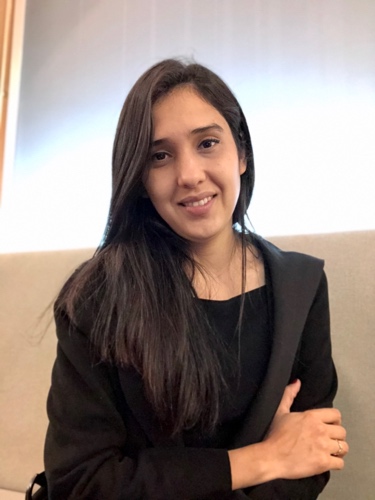 liliana G. hernández nava+52 5515118163 | hernandeznava.liliana@gmail.com | 32 ans| Adresse : Isaac Newton 930, Fracc. Montellano, Villa de Álvarez, Colima. C.P. 28989.ÉDUCATIONDoctorat en Gestion Publique et Politique Sociale (Ph. D.), UBC, 2018 – 2020 [en cours].Master 2 – Maîtrise en Santé Publique en Biostatistique et Systèmes d'Information Sanitaire, Institut National de la Santé Publique (INSP), Mexique, 2015 – 2018.Diplôme d’études spécialisées en Évaluation Complète des Programmes et Politiques Sanitaires et Sociaux, Institut National de la Santé Publique (INSP), Mexique, 2015 – 2017.Master 1 – Maîtrise en Administration des affaires en Qualité et Productivité, Université TecMilenio, Mexique, 2010 – 2012.Ingénierie Sécurité informatique, Université TecMilenio, Mexique, 2007 – 2010. Technicien informatique (Analyste-programmeur), UDC, Mexique, 2004 – 2007. EXPÉRIENCE PROFESSIONNELLEServices de Santé de l'État de Colima, 2013 au présentCoordonnatrice de la Stratégie de traçage des cas contacts du Covid-19, 2020 au présent.Coordonnatrice de la Carte de Vaccination Électronique, Services de santé, 2017 – 2019.Analyste des dossiers de santé électroniques, Planification, 2015 – 2017.Fondation Franco Mexicaine pour la Médecine I.A.P., 2014 au présent.Coordonnatrice du développement technologique Nutrinet Santé Mexique.Maisons des Adolescents au Mexique.Coordonnatrice du Open Food Facts Mx https://mx.openfoodfacts.org Coopération.Plateforme de bien-être.Comité d'organisation des Forums Franco-Mexicains.Comité d'organisation du Forum entre la France, le Mexique et la Colombie.Connaissances en intelligence artificielle.Connaissance des relations entre les établissements d'enseignement supérieur mexicains et français.Université Anáhuac, mars 2021 au présentProfesseure.COURS ET COMPÉTENCESFormation avancée Go.Data.Global Outbreak Alert and Response Network - PAOH/WHO. 2020. Diplôme latino-américain en vaccinologieUNAM/ Fondation Carlos Slim pour la santé, Mexique, 2017-2018. Diplôme latino-américain en vaccinologie (Avancée).UNAM/ Fondation Carlos Slim pour la santé, Mexique, 2018. Diplôme latino-américain en vaccinologie (Direction).UNAM/ Fondation Carlos Slim pour la santé, Mexique, 2019. Diplôme d’Évaluation socio-économique des projets d'investissement publicCEPEP/ SHCP / IPN 2017.
Spécialiste certifié en sécurité de l'information.Mind Mapper certifié - Buzan Organization. Auditeur Certifié des Systèmes d'Information (CISA).ISACA Information Systems Audit & Control Association. Six Sigma - Yellow Belt - Control Association. STATA.CONFÉRENCES ET DÉVELOPPEMENT PROFESSIONNELNutrinet Santé Mexique. Système d'information sur la santé, l'éducation et l'emploi pour la prise de décision.« Cuarto Congreso Internacional de la División Interamericana: Investigación, Desarrollo e Innovación: repensando la misión de la educación Adventista », 10-13 mars 2021.EXPÉRIENCE EN ENSEIGNEMENTProfesseur, Université Anahuac, Février 2021 à nos jours.RÉCOMPENSES ET HONNEURSMeilleure performance dans la mise en œuvre de la carte électronique de vaccinationFondation Carlos Slim pour la santé en partenariat avec le Centre National de la Santé de l'Enfant et de l’Adolescent (CENSIA), 2017. LANGUES Espagnol (langue maternelle), anglais et français.PUBLICATIONSHernández-Nava, L. G., Egnell, M., Aguilar-Salinas, C. A., Córdova-Villalo- bos, J. Á., Barriguete-Meléndez, J. A., Pettigrew, S., ... & Galán, P. (2020). Impacto de diferentes etiquetados frontales de alimentos según su calidad nutricional: estudio comparativo en México. Salud pública de méxico, 61, 609-618. Pilar Galan, J. Armando Barriguete, Simón Barquera, Chantal Julia, Serge Hercberg, Liliana G. Hernández Nava, Jorge M. Sánchez González. “El logotipo nutricional Nutiscore. Herramienta de salud pública de Francia, para informar a los consumidores y mejorar el estado nutricional de la población”. Vol. XVII. Septiembre-Diciembre 2017. Diabetes Hoy para el médico y el profesional de la salud. Galan, Pilar & Meléndez, Jorge & Barquera, Simón & Julia, Chantal & Hercberg, Serge & Hernández Nava, Liliana & Gonzalez, Jorge. (2019). 2019 Galan Barriguete Barquera Julia Hercberg Hernández Sánchez Cap 11 NUTRISCORE EL ETIQUETADO EN FRANCIA en Nutrición, Obesidad, Diabetes Mellitus, HTA, TCA y Salud Mental Mejores prácticas Franco- México- Colombianas. (Pp.181-184). Publisher : producciones Sin Sentido Común, S. A. de C. V. Meléndez, Jorge & Hercberg, Serge & Galán, Pilar & Parodi, André & Baulieux, Jacques & México, RED. (2019). NutriNet-Salud Mexico. Prospective study online : 2018-2028. Relationship between nutrition and health and determinants of dietary habits and nutritional status. Cirugía y Cirujanos (English Edition). 86. 10.24875/CIRUE.M18000002. Meléndez, Jorge & León, Salvador & León, & Vázquez, Claudia & Barquera, Simón & Hernández Nava, Liliana & Moreno, Luis & Vázquez Chávez, Annel & Murillo, Jose & México, Metropolitana. (2017). Hábitos alimentarios, actividad física y estilos de vida en adolescentes escolarizados de la Ciudad de México y del Estado de Michoacán Eating habits, physical activity and lifestyles among adolescents in Mexico City and the State of Michoacán. 23. Liliana G Hernández Nava, Sandra Elizondo, Miguel Ángel Mejía, Otilia Perichart y J. Armando Barriguete Meléndez. “Sistemas de información en salud y protección de datos personales : Nutrinet México-Francia-Colombia”. En: J.M. Abdo, C. Aguilar, J.F. Allilaire, T. Barrientos, J.A. Barriguete, y cols. “Nutrición, obesidad, dbm, hta, dislipidemias, tca y salud mental. Mejores prácticas Franco-México-Colombianas. 2019. Primera edición: Producciones Sin Sentido Común, 2019. ISBN : 978-607-8469- 00-0. P 179-186. MJA Barriguete, S Hercberg, D Kershenobich, P Galán, PJA Cardona, M Hernández- Ávila, MA Martínez-Ríos, P Kuri-Morales, J Dávila, MA Medina-Mora, MA Mejía, O Perichart, AB Pérez-Lizaur, AL Parodi, VJA Córdova, J Baulieux, Y Juillet, F Navarro, P Marre, NMA Yunes, L Magaña, A Suárez, AC Benhamou, JM Oppert, MR Moro, T Baubet, GJ Sánchez, B Jácome, EA Lara, LG Hernández, MF Cachera, F Cruz, S Barquera, E Jaramillo-Navarrete, B Vizmanos, G Fajardo, C Fernando, RM Madero, E Colín, MF Bernal-Orozco, R Ridaura, T González de Cosio, H Bourges, J Morales, CA Aguilar-Salinas.“NutriNet-Santé Mexique – France 2017–2027” : Étude prospective par Internet. Réseau Digital de Prévention. NutriNet Health Mexico France 2017– 2027:Prospective Internet Study. Prevention Digital Network. e-mémoires de l'Académie Nationale de Chirurgie, 2017, 16 (2) : 035-040. 